INSTITUTO MICHOACANO DE TRANSPARENCIA, ACCESO A LA INFORMACIÓN Y PROTECCIÓN DE DATOS PERSONALES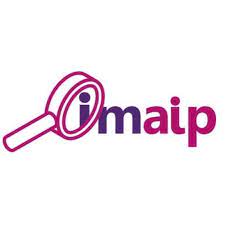 Dirección de Protección de Datos Personales y Políticas de Promoción de Derechos ARCOP	 	FORMATO DE DENUNCIA En cumplimento a lo dispuesto por el artículo 117 de la Ley de Protección de Datos Personales en Posesión de Sujetos Obligados del Estado de Michoacán de Ocampo, proporcione la siguiente información: I. Nombre del denunciante o representante legal. Nombre: __________________________ Apellido Paterno: _____________________ Apellido Materno: ____________________ II. Domicilio o el medio para recibir notificacionesCalle: _______________________________________________________   	Número Exterior: ________   Interior: ___________ Colonia: ________________________________________________		Municipio: _________________________________ Entidad Federativa: ________________________ Código Postal: _________ Lada: _______    Teléfono: ____________________Medio para recibir notificaciones: Correo Electrónico  [   ] Dirección de correo electrónico: _________________________________________________ Correo Certificado   [   ] Nombre del responsable denunciado Sujeto Obligado: Razón social o denominación: ________________________________________________________________________________ Opcional: Domicilio o en su caso, datos para su ubicaciónCalle: _________________________________________________ Número Exterior: ______________    Interior: _____________ Colonia: ___________________________________________            Municipio: ________________________________________ Entidad Federativa: __________________________ Código Postal: ___________ Lada: _______    Teléfono: _________________ En su caso, datos para su ubicación: Relación de hechos en los que basa su denuncia y elementos con los que cuente para acreditar su dicho.El Instituto Michoacano de Transparencia, Acceso a la Información y Protección de Datos Personales, por sus siglas “IMAIP”, ubicado en Avenida Camelinas Número 571, Colonia Félix Ireta, Cp. 58070, Morelia, Michoacán, es el responsable del uso y protección de sus datos personales y al respecto se le informa los siguiente:Sus datos personales serán utilizados con finalidades que no requieren su consentimiento, en términos de lo dispuesto por el artículo 18, fracción V, de la Ley de Protección de Datos Personales en Posesión de Sujetos Obligados del Estado de Michoacán de Ocampo:  • Recibir, registrar y tramitar denuncias en materia de protección de datos personales en posesión de los sujetos obligados del Estado de Michoacán de Ocampo, de conformidad con la Legislación aludida. Aviso de privacidad disponible en: http://imaip.org.mx/aviso-de-privacidad/Asimismo, se informa que no se realizarán transferencias de datos personales, salvo aquéllas que no requieran consentimiento de los titulares, en términos de lo previsto en el artículo 66 de la Ley de Protección de Datos Personales en Posesión de Sujetos Obligados del Estado de Michoacán de Ocampo. Firma o Huella Digital: ___________________________________________________________________________Bajo protesta de decir verdad, manifiesto que los datos asentados en el presente son ciertos, incluyendo los que acreditan la identidad del denunciante, conociendo las penas en que incurren las personas que declaran falsamente ante una autoridad distinta a la judicial.